 MADONAS NOVADA PAŠVALDĪBA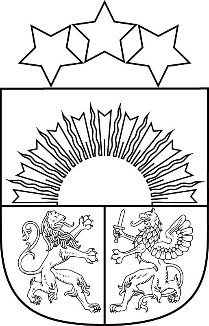 Reģ. Nr. 90000054572Saieta laukums 1, Madona, Madonas novads, LV-4801 t. 64860090, e-pasts: pasts@madona.lv __________________________________________________________________________MADONAS NOVADA PAŠVALDĪBAS DOMESLĒMUMSMadonā2021.gada 21.septembrī						            	Nr.202									    (protokols Nr.10, 18.p.)Par cirsmas pašvaldības nekustamajā īpašumā “Tolkas meži” Vestienas pagastā, Madonas novadā izsoles organizēšanu, nosacītās cenas un izsoles noteikumu apstiprināšanuMadonas novada pašvaldības Vestienas pagasta pārvalde ierosina pašvaldības īpašuma “Tolkas meži” kadastra numurs 7096 001 0097 1. kvartāla 1.,2.,3.,4., nogabalu meža cirsmas 2,8 ha platībā Vestienas pagastā pārdošanu atklātā mutiskā izsolē ar augšupejošu soli, nosacītās cenas un izsoles noteikumu apstiprināšanu.Augošas koksnes krājas un kvalitātes vērtējumu ir veikusi sertificēta vērtētāja Mairita Bondare, sertifikāts Nr.448. Saskaņā ar vērtējumu cirsmu tirgus vērtība sastāda EUR 29 901,44 (divdesmit deviņi tūkstoši deviņi simti viens euro, 44 centi)Saskaņā ar “Publiskas personas mantas atsavināšanas likuma” 3.panta otro daļu. Publiskas personas mantas atsavināšanas pamatveids ir mantas pārdošana izsolē.Noklausījusies sniegto informāciju, pamatojoties uz Publiskas personas mantas atsavināšanas likuma 3.panta otro daļu, 8.panta piekto daļu, ņemot vērā 15.09.2021. Uzņēmējdarbības, teritoriālo un vides jautājumu komitejas un 21.09.2021. Finanšu un attīstības komitejas atzinumus, atklāti balsojot: PAR – 16 (Agris Lungevičs, Aigars Šķēls, Aivis Masaļskis, Andrejs Ceļapīters, Andris Sakne, Artūrs Čačka, Artūrs Grandāns, Gatis Teilis, Gunārs Ikaunieks, Guntis Klikučs,  Kaspars Udrass, Māris Olte, Sandra Maksimova, Valda Kļaviņa, Vita Robalte, Zigfrīds Gora), PRET – NAV, ATTURAS – NAV, Madonas novada pašvaldības dome NOLEMJ:Rīkot Madonas novada pašvaldības īpašuma “Tolkas meži” ar kadastra numuru 7096 001 0097 1. kvartāla 1.,2., 3., 4., nogabalu meža cirsmu 2,8 ha platībā Vestienas pagastā pārdošanu atklātā mutiskā izsolē ar augšupejošu soli.Apstiprināt īpašuma “Tolkas meži” cirsmas nosacīto cenu EUR 30 000,00 (trīsdesmit tūkstoši euro, 00 centi), saskaņā ar cirsmas novērtējumu. Apstiprināt izsolē pārdodamās cirsmas pašvaldības īpašuma “Tolkas meži” ar kadastra numuru 7096 001 0097, izsoles noteikumus. Uzdot Pašvaldības īpašumu iznomāšanas un atsavināšanas izsoļu komisijai veikt izsoli un apstiprināt izsoles rezultātus.Pielikumā: Izsoles noteikumiDomes priekšsēdētājs				         A.Lungevičs	Semjonova 267333721